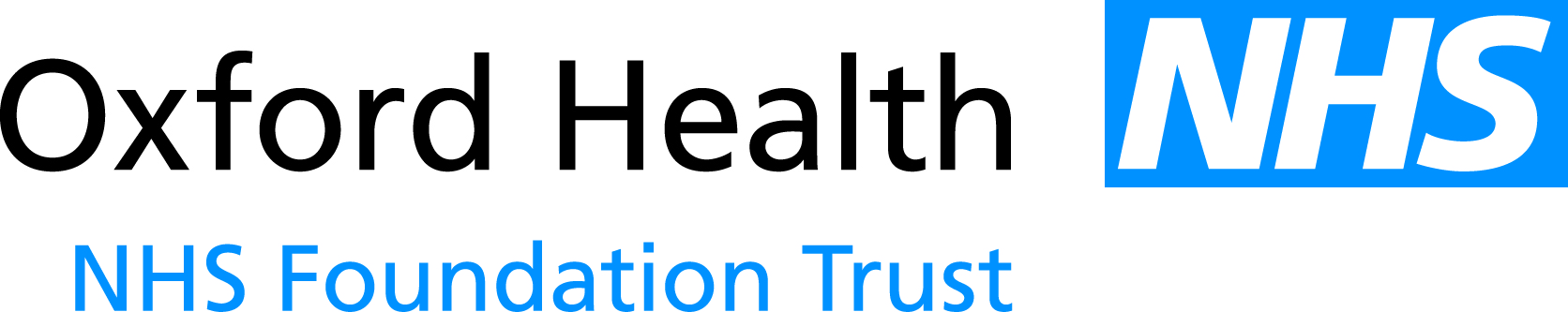 Report to the Meeting of the Oxford Health NHS Foundation Trust Board of Directors 27 July 2016Performance Report – FY17 Month 3For: Information This is the Performance report for Oxford Health NHS FT reporting on Month 3 of FY17.Executive SummaryAll NHS Improvement indicators in June and Q1 have been met All contract information and reporting requirements are being met. There is one indicator, Community Hospitals Bed occupancy, in the Performance report to Board which hasn’t been reported. The service is having difficulties in recording accurately the number of bed days available. The Directorate are working on a solution. RecommendationThe Board is asked to note the report.Author and Title: 	Charlotte Hunt, Performance Information MangerLead Executive Director:	Mike McEnaney, Finance Director[ Drafting Note: The following statements must be attached to every report. ]A risk assessment has been undertaken around the legal issues that this paper presents and there are no issues that need to be referred to the Trust Solicitors.This paper (including all appendices) has been assessed against the Freedom of Information Act and the following applies: [delete as appropriate]THIS PAPER MAY BE PUBLISHED UNDER FOITHIS PAPER, IN ITS ENTIRETY, MUST NOT BE PUBLISHED UNDER FOI AND THE FOLLOWING EXEMPTION(S) APPLY:Section 21: Information accessible to public by other meansSection 22: Information intended for future publicationSection 33: Audit functionsSection 36: Prejudice to effective conduct of public affairsSection 38: Health and safetySection 40: Personal informationSection 41: Information provided in confidenceSection 42: Legal professional privilegeSection 43: Commercial interestsSECTIONS MARKED IN THIS PAPER MUST NOT BE PUBLISHED UNDER FOI AND THE FOLLOWING EXEMPTION(S) APPLY:Section 21: Information accessible to public by other meansSection 22: Information intended for future publicationSection 33: Audit functionsSection 36: Prejudice to effective conduct of public affairsSection 38: Health and safetySection 40: Personal informationSection 41: Information provided in confidenceSection 42: Legal professional privilegeSection 43: Commercial interests